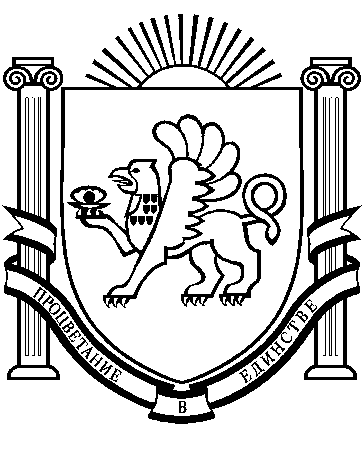 РЕСПУБЛИКА    КРЫМ                                                                                  РАЗДОЛЬНЕНСКИЙ    РАЙОН                                                                                              БЕРЕЗОВСКИЙ   СЕЛЬСКИЙ    СОВЕТ30 заседание 1 созываРЕШЕНИЕ22.06.2016 года                   	  с. Березовка                       	  №  283                                         О рассмотрении представлений  прокуратуры  от 07.06.2016 года №15/ 2016 «Об устранении нарушений  законодательства в сфере исполнения законов о защите прав предпринимателей» и от 15.06.2016 года № 15/2-2016 « Об устранении нарушений требований  федерального законодательства о безопасности дорожного движения» 	Рассмотрев представления прокуратуры Раздольненского  района от 07.06.2016 года №15/ 2016 «Об устранении нарушений  законодательства в сфере исполнения законов о защите прав предпринимателей», от 15.06.2016 года № 15/2-2016 « Об устранении нарушений требований  федерального законодательства о безопасности дорожного движения», Березовский сельский совет РЕШИЛ:1. Представления  прокуратуры Раздольненского района  от 07.06.2016 года №15/ 2016 «Об устранении нарушений  законодательства в сфере исполнения законов о защите прав предпринимателей» и от 15.06.2016 года № 15/2-2016 «Об устранении нарушений требований  федерального законодательства о безопасности дорожного движения» считать обоснованными.2. Привлечь за допущенные нарушения к дисциплинарной ответственности в виде замечания главу администрации Березовского сельского поселения Назар Андрея Богдановича.3.Поручить главе администрации Березовского сельского поселения принять конкретные и исчерпывающие меры по устранению нарушений закона, причин и условий, им способствующих.4. Настоящее решение вступает в силу со дня его принятия.5.Обнародовать настоящее решение на стенде в административном здании Березовского сельского поселения.6.Контроль исполнения настоящего решения возложить на постоянную комиссию по бюджету, налогам, муниципальной собственности, земельных и имущественных отношений, социально-экономическому развитию.Председатель  Березовского сельского совета -глава администрации Березовского сельского поселения	 							А.Б.НазарИнформация по представлению прокуратуры Раздольненского района  за № 15-2016 исх от 07.06.2016 «Об устранении нарушений законодательства в сфере исполнения законов о защите прав предпринимателей» :            В представлении прокуратуры Раздольненского района  за № 15-2016 исх от 07.06.2016 «Об устранении нарушений законодательства в сфере исполнения законов о защите прав предпринимателей» указано на допущенные нарушения требований федерального законодательства в плане создания на территории Березовского сельского поселения благоприятных условий для развития инвестиционной деятельности.  Информирую о принятых мерах к устранению выявленных нарушений закона: разработаны проекты нормативных правовых актов, предусматривающих создание на территории Березовского сельского поселения благоприятных условий для развития инвестиционной деятельности:- О муниципально-частном партнерстве в Березовском сельском поселении:- Об утверждении Порядка принятия решения о предоставлении инвестиционного налогового кредита по местным налогам;- Об утверждении Положения о порядке проведения оценки регулирующего воздействия проектов муниципальных нормативных правовых актов и экспертизы муниципальных нормативных правовых актов, затрагивающих вопросы осуществления предпринимательской и инвестиционной деятельности, на территории муниципального образования Березовское сельское поселение Раздольненского района Республики Крым;- Об утверждении основных направлений инвестиционной политики в области развития автомобильных дорог местного значения Березовского сельского поселения;- Об утверждении Положения о порядке передачи в концессию имущества, находящегося в собственности Березовского сельского поселения;- Об утверждении Положения о конкурсной комиссии по проведению конкурса на право заключения концессионных соглашений;- Об утверждении административного регламента предоставления  муниципальной услуги «Оказание поддержки субъектам малого и среднего предпринимательства в рамках реализации  муниципальных программ»;Данные проекты будут направлены в прокуратуру Раздольненского роайона для получения заключения на предмет соответствия законодательству РФ.Председатель Березовского сельского совета		                  А.Б.НазарИнформация по представлению прокуратуры Раздольненского района  за № 15/2-2016 исх от 15.06.2016 «Об устранении нарушений требований федерального законодательства о безопасности дорожного движения»:            В представлении прокуратуры Раздольненского района  за № 15-2016 исх от 07.06.2016 «Об устранении нарушений требований федерального законодательства о безопасности дорожного движения» указано на допущенные нарушения требований федерального законодательства в плане безопасности дорожного движения на территории Березовского СП. Информирую о принятых мерах к устранению выявленных нарушений закона:        - постановлением  администрации  № 31 от 14.05.2015 утверждено Положение "О порядке содержания и ремонта автомобильных дорог общего пользования  местного значения Березовского сельского поселения» и программа «Содержание автомобильных дорог общего пользования, находящихся в собственности  муниципального образования Березовское сельское поселение Раздольненского района Республики Крым на 2015 г.», в соответствии с которой  проведена паспортизация автомобильных дорог общего пользования, находящихся в муниципальной собственности Березовского сельского поселения по следующим улицам -с. Березовка: ул. Хмельницкого, Кирова, Школьная, Гагарина, Лебедева, Калинина;с. Нива: ул. Садовая, Юбилейная;   и проведены работы по установке дорожных знаков и пешеходных переходов в районе школ населенных пунктов поселения;- решением 14 сессии Березовского сельского совета 1 созыва № 109 от 08.05.2015 утвержден перечень автомобильных дорог общего  пользования местного значения в  Березовском сельском поселении Раздольненского района Республики Крым;         - решением 28 заседания Березовского сельского совета 1 созыва № 265 от 18.05.2016 одобрен проект административного регламента по предоставлению муниципальной услуги «Предоставление пользователям автомобильных дорог местного значения информации о состоянии автомобильных дорог Березовского сельского поселения» и направлен в прокуратуру Раздольненского района на согласование;- решением 28 заседания Березовского сельского совета 1 созыва № 266 от 18.05.2016 одобрен проект административного регламента «Осуществление муниципального контроля за обеспечением сохранности автомобильных дорог местного значения в границах Березовского сельского поселения» и направлен в прокуратуру Раздольненского района на согласование.- решением 29 заседания Березовского сельского совета 1 созыва № 272 от 27.05.2016 утверждена муниципальная программа «Содержание автомобильных дорог общего пользования, находящихся собственности муниципального образования Березовское сельское поселение Раздольненского района Республики Крым на 2016-2018 годы» с целью обеспечения содержания и ремонта автомобильных дорог общего пользования местного значения; создание условий для обеспечения безопасности дорожного движения на территории Березовского сельского поселения Раздольненского района Республики Крым, в общественных местах и на объектах поселения, обеспечение бесперебойной и качественной работы общественного транспорта на территории Березовского сельского поселения Раздольненского района Республики Крым и совершенствование организации движения транспорта и пешеходов.Программа рассчитана на 2016-2018 годы. Объемы бюджетных ассигнований программы и источники финансирования: Всего: 6024,3тыс. рублей:- средства бюджета Республики Крым –  5872,8тыс. рублей;- средства бюджета Березовского сельского поселения 151,5 тыс.руб. - постановлением администрации № 114 от 27.06.2016 утвержден проект постановления «Об утверждении основных направлений инвестиционной политики в области развития автомобильных дорог местного значения Березовского сельского поселения» и направлен в прокуратуру Раздольненского района на согласование.Председатель Березовского сельского совета-глава администрации Березовского СП			                  А.Б.Назар